29.12.2015      									   №  1400Об оценке регулирующего воздействия проектов нормативных правовых актов и экспертизе нормативных правовых актов муниципального образования «Колпашевский район»(в редакции постановления Администрации Колпашевского района от 11.10.2017 № 1048)В соответствии с частью 6 статьи 7, частью 3 статьи 46 Федерального закона от 06.10.2003 № 131-ФЗ «Об общих принципах организации местного самоуправления в Российской Федерации», Законом Томской области от 17.11.2014 № 156-ОЗ «Об оценке регулирующего воздействия проектов муниципальных нормативных правовых актов и экспертизы муниципальных нормативных правовых актов»,ПОСТАНОВЛЯЮ:1. Утвердить:1) Порядок проведения оценки регулирующего воздействия проектов нормативных правовых актов муниципального образования «Колпашевский район», затрагивающих вопросы осуществления предпринимательской и инвестиционной деятельности согласно приложению № 1 к настоящему постановлению.2) Порядок проведения экспертизы нормативных правовых актов муниципального образования «Колпашевский район», затрагивающих вопросы осуществления предпринимательской и инвестиционной деятельности, согласно приложению № 2 к настоящему постановлению.2. Определить правовой отдел Администрации Колпашевского района уполномоченным органом, ответственным за внедрение процедуры оценки регулирующего воздействия проектов нормативных правовых актов муниципального образования «Колпашевский район» и выполняющим функции нормативно-правового, информационного и методического обеспечения оценки регулирующего воздействия, а также оценки качества проведения процедуры оценки регулирующего воздействия проектов нормативных правовых актов разработчиками проектов муниципальных нормативных правовых актов и на проведение экспертизы муниципальных нормативных правовых актов.3. Настоящее постановление вступает в силу со дня подписания.4. Контроль за исполнением постановления возложить на заместителя  Главы Колпашевского района по управлению делами Шапилову Л.В.К.В.Чертищева5 29 40Приложение № 1 к постановлениюАдминистрации Колпашевского районаот 29.12.2015  №  1400   ПОРЯДОКпроведения оценки регулирующего воздействия проектов нормативных правовых актов муниципального образования «Колпашевский район», затрагивающих вопросы осуществления предпринимательской и инвестиционной деятельности1. Общие положения1. Настоящим Порядком проведения оценки регулирующего воздействия проектов нормативных правовых актов муниципального образования «Колпашевский район» (далее - Порядок) устанавливается порядок организации и проведения процедуры оценки регулирующего воздействия проектов муниципальных нормативных правовых актов муниципального образования «Колпашевский район», затрагивающих вопросы осуществления предпринимательской и инвестиционной деятельности, а также механизм учёта выводов, содержащихся в заключении об оценке регулирующего воздействия.2. Для целей настоящего Порядка используются следующие термины и определения:разработчик проекта нормативного правового акта муниципального образования «Колпашевский район» - Администрация Колпашевского района в лице структурного подразделения либо органа Администрции Колпашевского района, муниципальное учреждение муниципального образования «Колпашевский район», ответственные за нормативное правовое регулирование в установленной сфере общественных отношений (далее - разработчик);уполномоченный орган в области оценки регулирующего воздействия проектов нормативных правовых актов – структурное подразделение Администрации Колпашевского района, ответственное за внедрение процедуры оценки регулирующего воздействия и выполняющее функции нормативно-правового, информационного и методического обеспечения оценки регулирующего воздействия, а также оценки качества проведения процедуры оценки регулирующего воздействия разработчиками проектов нормативных правовых актов муниципального образования «Колпашевский район» и на проведение экспертизы нормативных правовых актов муниципального образования «Колпашевский район» (далее - уполномоченный орган);заключение об оценке регулирующего воздействия - завершающий процедуру оценки регулирующего воздействия документ, подготавливаемый уполномоченным органом и содержащий выводы о соблюдении разработчиком установленного порядка проведения процедуры оценки регулирующего воздействия, а также об обоснованности полученных разработчиком результатов оценки регулирующего воздействия проекта нормативного правового акта муниципального образования «Колпашевский район».3. В соответствии с настоящим Порядком проекты нормативных правовых актов муниципального образования «Колпашевский район», затрагивающих вопросы осуществления предпринимательской и инвестиционной деятельности (далее - проекты актов), подлежат оценке регулирующего воздействия.Оценка регулирующего воздействия проекта акта проводится разработчиком после принятия решения о подготовке проекта акта:1) на основании и во исполнение федеральных конституционных законов, федеральных законов, указов и распоряжений Президента Российской Федерации, постановлений и распоряжений Правительства Российской Федерации, законов Томской области, Устава Колпашевского района, решений Думы Колпашевского района правовых актов Администрации Колпашевского района, Главы Колпашевского района;2) во исполнение поручений Президента Российской Федерации и Правительства Российской Федерации, Губернатора Томской области, Главы Колпашевского района, заместителя Главы Колпашевского района по соответствующему направлению деятельности, содержащих прямое указание на необходимость подготовки проекта акта;3) по инициативе разработчика в пределах его компетенции.Оценка регулирующего воздействия не проводится в отношении:- проекта местного бюджета муниципального образования «Колпашевский район» и отчётов об его исполнении;- проектов нормативных правовых актов муниципального образования «Колпашевский район», устанавливающих налоги, сборы и тарифы, установление которых отнесено к вопросам местного значения;- проектов нормативных правовых актов муниципального образования «Колпашевский район», разрабатываемых исключительно в целях приведения отдельных формулировок нормативных правовых актов муниципального образования «Колпашевский район», затрагивающих вопросы осуществления предпринимательской и инвестиционной деятельности, в соответствие с требованиями федерального законодательства и (или) законодательства Томской области, а также проектов актов, предусматривающих внесение изменений в действующие нормативные правовые акты муниципального образования «Колпашевский район», затрагивающие вопросы осуществления предпринимательской и инвестиционной деятельности, не предусматривающие введение, исключение или изменение прав и обязанностей участников регулируемых правоотношений;- проектов нормативных правовых актов муниципального образования «Колпашевский район», подлежащих публичным слушаниям в соответствии со статьёй 28 Федерального закона от 6 октября 2003 г. № 131-ФЗ «Об общих принципах организации местного самоуправления в Российской Федерации».4. Целью оценки регулирующего воздействия проекта акта в соответствии с настоящим Порядком является обоснование выбора лучшего способа предлагаемого правового регулирования общественных отношений на основе анализа проблемы, цели её регулирования, возможных альтернативных вариантов её решения и возможных положительных и (или) отрицательных последствий (экономических, социальных, экологических) введения такого регулирования, а также обеспечение возможности учёта мнения лиц, интересы которых затрагиваются предлагаемым правовым регулированием.Выбор лучшего способа предлагаемого правового регулирования общественных отношений основывается на оценке и сопоставлении качественных и количественных параметров положительных и (или) отрицательных последствий введения каждого из возможных способов правового регулирования в сравнении с существующим на момент проведения процедуры оценки регулирующего воздействия правовым регулированием соответствующей сферы общественных отношений.5. Оценке регулирующего воздействия подлежат проекты актов в сферах:регулирования инвестиционной деятельности;установления правил и порядка предоставления муниципальной поддержки субъектам предпринимательской деятельности;организации и осуществления муниципального контроля  в отношении субъектов предпринимательской деятельности;распределения ограниченных ресурсов в отношении лиц, осуществляющих предпринимательскую и (или) инвестиционную деятельность;установления требований для целей допуска хозяйствующих субъектов к осуществлению определенных видов предпринимательской и (или) профессиональной деятельности.6. Оценка регулирующего воздействия проектов актов проводится с учётом степени регулирующего воздействия положений, содержащихся в подготовленном проекте акта:1) высокая степень регулирующего воздействия - проектом акта устанавливаются ранее не предусмотренные нормативными правовыми актами Российской Федерации, Томской области, муниципального образования «Колпашевский район» обязанности, запреты и ограничения для субъектов предпринимательской и инвестиционной деятельности или положения, способствующие их установлению, а также положения, приводящие к возникновению ранее не предусмотренных нормативными правовыми актами Российской Федерации, Томской области, муниципального образования «Колпашевский район» расходов субъектов предпринимательской и инвестиционной деятельности, местного бюджета;2) средняя степень регулирующего воздействия - проектом акта предусматриваются положения, предусмотренные нормативными правовыми актами Российской Федерации, Томской области, муниципального образования «Колпашевский район» или изменяющие ранее предусмотренные нормативными правовыми актами муниципального образования «Колпашевский район» избыточные обязанности, запреты и ограничения для субъектов предпринимательской и инвестиционной деятельности, или способствующие их введению, а также положения, приводящие к увеличению ранее предусмотренных нормативными правовыми актами Российской Федерации, Томской области, муниципального образования «Колпашевский район» расходов субъектов предпринимательской и инвестиционной деятельности, местного бюджета;3) низкая степень регулирующего воздействия - проект акта не содержит положений, предусмотренных подпунктами 1), 2) настоящего пункта, однако подлежит оценке регулирующего воздействия в соответствии с настоящим Порядком.7. Процедура проведения оценки регулирующего воздействия состоит из следующих этапов:1) размещение уведомления об обсуждении идеи (концепции) предлагаемого правового регулирования;2) разработка проекта акта, формирование сводного отчёта о проведении оценки регулирующего воздействия (далее - сводный отчёт) и их публичное обсуждение;3) подготовка  заключения об оценке регулирующего воздействия (далее - заключение) уполномоченным органом.2. Размещение уведомления об обсуждении идеи (концепции) предлагаемого правового регулирования8. Для проведения качественного анализа альтернативных вариантов решения проблемы, выявленной в соответствующей сфере общественных отношений, разработчик после принятия решения о подготовке проекта акта проводит публичные консультации с заинтересованными лицами в целях уточнения содержания данной проблемы, определения возможных вариантов ее решения, уточнения состава потенциальных адресатов предлагаемого правового регулирования и возможности возникновения у данных лиц необоснованных издержек в связи с его введением, а также в целях получения предложений о других возможных вариантах решения указанной проблемы.Для достижения вышеуказанных целей разработчик размещает уведомление об обсуждении идеи (концепции) предлагаемого правового регулирования (далее - уведомление), составленное по форме согласно приложению N 1 к настоящему Порядку, на официальном Интернет-сайте муниципального образования «Колпашевский район» -http://kolpadm.ru, (далее – официальный сайт).К уведомлению прикладываются и размещаются на официальном сайте:перечень вопросов для участников публичных консультаций;иные материалы, служащие обоснованием выбора варианта предлагаемого правового регулирования.9. Срок, в течение которого разработчиком принимаются предложения в связи с размещением уведомления, не может составлять менее 10 календарных дней со дня размещения уведомления на официальном сайте.10. О размещении уведомления разработчик извещает с указанием сведений о месте такого размещения (полный электронный адрес):органы и организации, действующие на территории Колпашевского района, целью деятельности которых является защита и представление интересов субъектов предпринимательской и инвестиционной деятельности;иных лиц, которых целесообразно привлечь к публичным консультациям, исходя из содержания проблемы, цели и предмета регулирования.11. Обработка предложений, поступивших в ходе обсуждения идеи (концепции) предлагаемого правового регулирования, осуществляется разработчиком. Разработчик обязан рассмотреть все предложения, поступившие в установленный срок в связи с размещением уведомления, составить сводку предложений не позднее 15 календарных дней со дня окончания срока, указанного в пункте 9 настоящего Порядка.В сводке предложений указывается автор и содержание предложения, результат его рассмотрения, мотивы отклонения предложения.12. По результатам рассмотрения предложений, поступивших в связи с размещением уведомления, и при наличии обстоятельств, свидетельствующих о невозможности (нецелесообразности) дальнейшей работы по проекту, разработчик принимает мотивированное решение об отказе от дальнейшей работы над проектом акта.В случае принятия решения об отказе в подготовке проекта акта разработчик размещает на официальном сайте соответствующую информацию.3. Разработка проекта акта, составление сводного отчёта и их публичное обсуждение13. В случае принятия решения о разработке проекта акта разработчик подготавливает текст проекта акта и сводный отчёт о проведении оценки регулирующего воздействия, составляемый по форме согласно приложению № 2 к настоящему Порядку.14. В целях проведения публичного обсуждения посредством публичных консультаций в отношении проекта акта разработчик размещает на официальном сайте проект акта, сводный отчет, а также перечень вопросов для обсуждения в ходе публичных консультаций согласно рекомендуемому Типовому перечню вопросов для обсуждения в ходе публичных консультаций, являющемуся приложением № 3 к настоящему Порядку, или опросный лист участников публичных консультаций.15. Проведение публичных консультаций начинается одновременно с размещением разработчиком проекта акта и сводного отчёта, а также перечня вопросов для обсуждения в ходе публичных консультаций (опросного листа) участников публичных консультаций на официальном сайте.Разработчик письменно извещает о начале публичных консультаций органы и организации, указанные в пункте 10 настоящего Порядка. При этом в извещении указываются:сведения о месте размещения проекта акта и сводного отчёта (полный электронный адрес);срок проведения публичного обсуждения, в течение которого разработчиком принимаются предложения, и способ их представления.16. Срок проведения публичных консультаций устанавливается разработчиком с учётом степени регулирующего воздействия положений, содержащихся в проекте акта, но не может составлять менее:1) 30 календарных дней - для проектов актов, содержащих положения, имеющие высокую степень регулирующего воздействия;2) 20 календарных дней - для проектов актов, содержащих положения, имеющие среднюю степень регулирующего воздействия;3) 10 календарных дней - для проектов актов, содержащих положения, имеющие низкую степень регулирующего воздействия.17. В рамках установленных сроков при проведении публичных консультаций разработчиком допускается использование следующих дополнительных форм публичного обсуждения проекта акта:1) заседания общественно-консультативных органов при Главе Колпашевского района для обсуждения проекта акта, а также поступивших предложений и замечаний участников публичных консультаций;2) переговоры и совещания с участниками публичных консультаций, включая обсуждение на интернет-площадках;3) рассылка анкет;4) опросы, в том числе интернет-опросы.18. Разработчик обязан рассмотреть все предложения, поступившие в установленный срок в связи с проведением публичных консультаций проекта акта и сводного отчёта, и не позднее 15 календарных дней со дня окончания срока проведения публичных консультаций составить сводку предложений с указанием сведений об их учёте или причинах отклонения, которая подписывается руководителем разработчика, ответственного за подготовку проекта акта.19. По результатам публичного обсуждения разработчик дорабатывает проект акта и сводный отчёт. При этом в сводный отчёт включаются:1) сведения о проведении публичного обсуждения проекта акта, сроках его проведения, органах власти и представителях предпринимательского сообщества, извещенных о проведении публичных консультаций, а также о лицах, представивших предложения, и рассмотревших их специалистах разработчика;2) сводка предложений, предусмотренная пунктом 18 настоящего Порядка.20. Если в результате доработки разработчиком в проект акта будут внесены изменения, содержащие положения, имеющие высокую степень регулирующего воздействия или среднюю степень регулирующего воздействия, в отношении которых не проведены публичные консультации, проект акта подлежит повторному размещению на официальном сайте с целью проведения публичного обсуждения в соответствии с пунктами 14 - 19 настоящего Порядка.21. Сводный отчёт и проект акта подлежат размещению разработчиком на официальном сайте в течение трёх рабочих дней со дня его подписания руководителем разработчика.22. По результатам рассмотрения предложений, поступивших в связи с проведением публичных консультаций и при наличии обстоятельств, свидетельствующих о невозможности (нецелесообразности) дальнейшей работы по проекту акта, разработчик принимает мотивированное решение об отказе от дальнейшей работы над проектом акта.23. В случае принятия решения об отказе в подготовке проекта акта разработчик размещает на официальном сайте соответствующее сообщение.4. Подготовка заключения24. Доработанный по результатам публичного обсуждения проект акта направляется разработчиком в уполномоченный орган для подготовки заключения.К проекту акта разработчиком прилагается сводный отчёт и сводка предложений, составленная в соответствии с пунктом 11 настоящего Порядка. Проект акта, представленный без сводного отчёта и (или) сводки предложений, возвращается разработчику уполномоченным органом в течение двух рабочих дней с даты поступления проекта акта.25. Заключение, подготавливаемое уполномоченным органом, содержит выводы о соблюдении разработчиком установленного порядка проведения процедуры оценки регулирующего воздействия, а также об обоснованности полученных разработчиком результатов оценки регулирующего воздействия проекта акта, в том числе с учётом результатов публичных обсуждений по проекту акта.26. Экспертное  заключение об оценке регулирующего воздействия (далее - экспертное заключение) подготавливается уполномоченным органом в срок не более 15 рабочих дней со дня представления разработчиком материалов в уполномоченный орган.27. Уполномоченный орган осуществляет анализ обоснованности выводов разработчика относительно необходимости введения предлагаемого им способа правового регулирования.28. Анализ, проводимый уполномоченным органом, основывается на результатах исследования разработчиком выявленной проблемы, представленных в сводном отчёте. При этом учитываются также мнения потенциальных адресатов предлагаемого правового регулирования, отраженные в сводках предложений, поступивших по результатам проведения публичных консультаций.29. В ходе анализа обоснованности выбора предлагаемого правового регулирования уполномоченный орган формирует мнение относительно рассмотрения возможных вариантов правового регулирования выявленной проблемы, а также эффективности данных способов решения проблемы в сравнении с действующим на момент проведения процедуры оценки регулирующего воздействия правовым регулированием рассматриваемой сферы общественных отношений.30. При оценке эффективности предложенных вариантов правового регулирования уполномоченный орган обращает внимание на следующие основные сведения, содержащиеся в соответствующих разделах сводного отчёта:точность формулировки выявленной проблемы;обоснованность качественного и количественного определения потенциальных адресатов предлагаемого правового регулирования;определение целей предлагаемого правового регулирования;практическая реализуемость заявленных целей предлагаемого правового регулирования;верифицируемость показателей достижения целей предлагаемого правового регулирования и возможность последующего мониторинга их достижения;корректность оценки органом-разработчиком дополнительных расходов и доходов потенциальных адресатов предлагаемого правового регулирования и местного бюджета, связанных с введением предлагаемого правового регулирования.31. Заключение об оценке регулирующего воздействия структурно включает в себя вводную, описательную, мотивировочную и заключительную (итоговую) части.Во вводной части заключения об оценке регулирующего воздействия указывается наименования проекта муниципального нормативного правового акта и разработчика, приводятся краткие сведения о проведенных в рамках процедуры оценки регулирующего воздействия мероприятиях и их сроках.В описательной части заключения об оценке регулирующего воздействия представляются основные положения предлагаемого правового регулирования, содержащиеся в сводном отчете выводы разработчика об обоснованности предлагаемого правового регулирования и результаты публичных консультаций.В мотивировочной части заключения об оценке регулирующего воздействия излагается позиция уполномоченного органа относительно предлагаемого правового регулирования и соблюдения органом-разработчиком установленного порядка проведения процедуры оценки регулирующего воздействия.В мотивировочной части также осуществляется анализ ключевых выводов и результатов расчетов, представленных разработчиком в соответствующих разделах сводного отчета, обобщение и оценка результатов публичных консультаций, предложения уполномоченного органа, направленные на улучшение качества проекта муниципального нормативного правового акта.Итоговым выводом заключения об оценке регулирующего воздействия являются выводы о соблюдении (несоблюдении или неполном соблюдении) установленного порядка проведения оценки регулирующего воздействия, достаточности или недостаточности оснований для принятия решения о введении предлагаемого разработчиком варианта предлагаемого правового регулирования, а также о наличии (отсутствии) в проекте муниципального нормативного правового акта положений, вводящих избыточные обязанности, запреты и ограничения для субъектов предпринимательской и инвестиционной деятельности или способствующих их введению, а также положений, способствующих возникновению необоснованных расходов указанных субъектов и местного бюджета.32. В случае наличия обоснованных предложений уполномоченного органа, направленных на улучшение качества проекта муниципального нормативного правового акта, они также включаются в заключение об оценке регулирующего воздействия.33. Заключение подписывается руководителем уполномоченного органа либо лицом, исполняющим его обязанности и не позднее трех рабочих дней со дня подписания заключения направляется его разработчику и размещается на официальном сайте.34. Принятие правового акта при наличии заключения об оценке регулирующего воздействия, в котором сделан вывод о несоблюдении или неполном соблюдении установленного порядка проведения оценки регулирующего воздействия и (или) о недостаточности оснований для принятия решения о введении предлагаемого разработчиком варианта правового регулирования и (или) о наличии в проекте муниципального нормативного правового акта положений, вводящих избыточные обязанности, запреты и ограничения для субъектов предпринимательской и инвестиционной деятельности или способствующих их введению, а также положений, способствующих возникновению необоснованных расходов указанных субъектов и местного бюджета, не допускается.При поступлении заключения, в котором сделан вывод о несоблюдении или неполном соблюдении установленного порядка проведения оценки регулирующего воздействия при подготовке проекта акта и (или) о недостаточности оснований для принятия решения, о введении предлагаемого разработчиком в проекте акта варианта правового регулирования и (или) о наличии в проекте муниципального нормативного правового акта положений, вводящих избыточные обязанности, запреты и ограничения для субъектов предпринимательской деятельности или способствующих их введению, а также положений, способствующих возникновению необоснованных расходов указанных субъектов и местного бюджета,разработчик проекта акта дорабатывает данный проект акта, устраняет замечания и выполняет требования, содержащиеся в заключении уполномоченного органа, в срок не более 30 рабочих дней со дня получения заключения.35. В случае устранения замечаний и учета предложений уполномоченного органа разработчик проекта акта направляет проект акта в уполномоченный орган для подготовки заключения повторно. В этом случае уполномоченный орган в срок, не превышающий 10 рабочих дней со дня получения проекта акта, проводит анализ проекта акта на предмет устранения замечаний и учета предложений уполномоченного органа и готовит заключение.36. В случае если разработчик проекта акта считает замечания и предложения, представленные уполномоченным органом в заключении, необоснованными, разработчик направляет в уполномоченный орган мотивированные замечания на заключение.37. В течение 10 рабочих дней со дня получения замечаний на заключение уполномоченный орган проводит с разработчиком проекта акта согласительное совещание.Результаты согласительного совещания оформляются протоколом согласительного совещания, который подписывается руководителями уполномоченного органа и разработчика проекта акта в срок не позднее 5 рабочих дней со дня проведения согласительного совещания.38. При не достижении согласия между разработчиком проекта акта и уполномоченным органом по замечаниям и предложениям, изложенным в заключении, соответствующая информация указывается в протоколе согласительного совещания.В данном случае для урегулирования разногласий, возникающих по результатам проведения оценки регулирующего воздействия проекта акта, уполномоченный орган инициирует создание рабочей группы по рассмотрению проекта акта и заключения при заместителе Главы Колпашевского района по управлению делами.Приложение № 1к Порядку проведенияоценки регулирующего воздействияпроектов нормативных правовыхактов муниципального образования «Колпашевский район»,затрагивающих вопросы осуществления предпринимательской и инвестиционной деятельностиФормаУведомление 
об обсуждении идеи (концепции) предлагаемого правового регулированияНастоящим _______________________________________________________(Наименование разработчика)извещает о начале обсуждения идеи (концепции) предлагаемого правового регулирования и сборе предложений заинтересованных лиц.Предложения принимаются по адресу: ________________________________,а также по адресу электронной почты: ______________________________________.Сроки приема предложений: _________________________________________Место размещения уведомления об обсуждении идеи (концепции) подготовки проекта нормативного правового акта в информационно-телекоммуникационной сети Интернет (полный электронный адрес):__________________________________________________________________.Все поступившие предложения будут рассмотрены. Сводка предложений будет размещена на сайте _______________________________________ не позднее(Адрес официального сайта)____________________________.(Число, месяц, год)1. Описание проблемы, на решение которой направлено предлагаемое правовое регулирование:__________________________________________________________________(Место для текстового описания)2. Цели предлагаемого правового регулирования:__________________________________________________________________(Место для текстового описания)3. Действующие нормативные правовые акты, поручения, другие решения, из которых вытекает необходимость разработки предлагаемого правового регулирования в данной области:__________________________________________________________________(Место для текстового описания)4. Планируемый срок вступления в силу предлагаемого правового регулирования:__________________________________________________________________(Место для текстового описания)5. Сведения о необходимости или отсутствии необходимости установления переходного периода:__________________________________________________________________(Место для текстового описания)6. Иная информация по решению разработчика, относящаяся к сведениям о подготовке идеи (концепции) предлагаемого правового регулирования:__________________________________________________________________(Место для текстового описания)К уведомлению прилагаются:Приложение № 2к Порядку проведенияоценки регулирующего воздействияпроектов нормативных правовыхактов муниципального образования «Колпашевский район»,затрагивающих вопросы осуществления предпринимательской и инвестиционной деятельностиСводный отчёт
о проведении оценки регулирующего воздействия 1. Общая информация1.1. Разработчик.1.2. Вид и наименование проекта нормативного правового акта.1.3. Предполагаемая дата вступления в силу нормативного правового акта.1.4. Краткое описание проблемы, на решение которой направлено предлагаемое правовое регулирование.1.5. Краткое описание целей предлагаемого правового регулирования.1.6. Краткое описание содержания предлагаемого правового регулирования.1.7. Срок, в течение которого проводилось обсуждение идеи (концепции) предлагаемого правового регулирования.1.8. Количество замечаний и предложений, полученных в связи с проведением обсуждения идеи (концепции) предлагаемого правового регулирования.1.9. Контактная информация исполнителя разработчика проекта нормативного правового акта (фамилия, имя, отчество, должность, телефон, адрес электронной почты).2. Описание проблемы, на решение которой направлено предлагаемое правовое регулирование2.1. Формулировка проблемы.2.2. Информация о возникновении, выявлении проблемы и мерах, принятых ранее для ее решения, достигнутых результатах и затраченных ресурсах.2.3. Социальные группы, заинтересованные в устранении проблемы, их количественная оценка.2.4. Характеристика негативных эффектов, возникающих в связи с наличием проблемы, их количественная оценка.2.5. Причины возникновения проблемы и факторы, поддерживающие ее существование.2.6. Причины невозможности решения проблемы участниками соответствующих отношений самостоятельно, без вмешательства государства.2.7. Опыт решения аналогичных проблем в других муниципальных образованиях.2.8. Основание для разработки проекта акта (действующие нормативные правовые акты, поручения, другие решения, из которых вытекает необходимость разработки предлагаемого правового регулирования в данной области и которые определяют необходимость постановки указанных целей.2.9. Перечень муниципальных нормативных правовых актов, подлежащих признанию утратившими силу, изменению или принятию в связи с принятием проекта соответствующего акта.2.11. Иная информация о проблеме.3. Определение целей предлагаемого правового регулирования и индикаторов для оценки их достижения3.1. Методы расчёта индикаторов достижения целей предлагаемого правового регулирования, источники информации для расчётов.3.2. Оценка затрат на проведение мониторинга достижения целей предлагаемого правового регулирования.4. Качественная характеристика и оценка численности потенциальных адресатов предлагаемого правового регулирования (их групп)5. Сведения о дополнительных расходах (доходах) местных бюджетов муниципальных образований Колпашевского района, связанных с введением предлагаемого правового регулирования_____________________________________________________________6. Изменение обязанностей (ограничений) потенциальных адресатов предлагаемого правового регулирования и связанные с ними дополнительные расходы (доходы)6.1. Издержки и выгоды адресатов предлагаемого правового регулирования, не поддающиеся количественной оценке.7. Оценка рисков неблагоприятных последствий применения предлагаемого правового регулирования8. Сравнение возможных вариантов решения проблемы8.7. Обоснование выбора предпочтительного варианта решения выявленной проблемы.8.8. Детальное описание предлагаемого варианта решения проблемы.9. Оценка необходимости установления переходного периода и (или) отсрочки вступления в силу нормативного правового акта либо необходимость распространения предлагаемого правового регулирования на ранее возникшие отношения9.1. Предполагаемая дата вступления в силу нормативного правового акта.9.2. Необходимость установления переходного периода и (или) отсрочки введения предлагаемого правового регулирования: есть (нет) (с обоснованием необходимости).9.3. Необходимость распространения предлагаемого правового регулирования на ранее возникшие отношения: есть (нет)._____________________________Приложение № 3к Порядку проведенияоценки регулирующего воздействияпроектов нормативных правовыхактов муниципального образования «Колпашевский район»,затрагивающих вопросы осуществления предпринимательской и инвестиционной деятельностиТиповой перечень 
вопросов для обсуждения в ходе публичных консультаций1. На решение какой проблемы направлено предлагаемое правовое регулирование? Актуальна ли данная проблема сегодня?2. Насколько корректно разработчик обосновал необходимость административного вмешательства? Насколько цель предлагаемого правового регулирования соотносится с проблемой, на решение которой оно направлено? Достигнет ли предлагаемое правовое регулирование тех целей, на которые оно направлено?3. Является ли выбранный вариант решения проблемы оптимальным (в том числе с точки зрения выгод и издержек для общества в целом)? Существуют ли иные варианты достижения заявленных целей правового регулирования? Если да - выделите те из них, которые были бы менее затратны и/или более эффективны.4. Какие, по Вашей оценке, субъекты предпринимательской и иной деятельности будут затронуты предлагаемым правовым регулированием (по видам субъектов, по отраслям, по количеству таких субъектов в районе или городе)?5. Повлияет ли введение предлагаемого правового регулирования на конкурентную среду в отрасли, будет ли способствовать необоснованному изменению расстановки сил в отрасли? Если да, то как? Приведите, по возможности, количественные оценки.6. Оцените насколько полно и точно отражены обязанности, ответственность субъектов правового регулирования, а также насколько понятно прописаны административные процедуры, реализуемые ответственными исполнительными органами местного самоуправления, насколько точно и недвусмысленно прописаны властные функции и полномочия? Считаете ли Вы, что предлагаемые нормы не соответствуют или противоречат иным действующим нормативным правовым актам? Если да, укажите такие нормы и нормативные правовые акты.7. Существуют ли в предлагаемом правовом регулировании положения, которые необоснованно затрудняют ведение предпринимательской и инвестиционной деятельности? Приведите обоснования по каждому указанному положению.8. К каким последствиям может привести принятие нового правового регулирования в части невозможности исполнения юридическими лицами и индивидуальными предпринимателями дополнительных обязанностей, возникновения избыточных административных и иных ограничений и обязанностей для субъектов предпринимательской и иной деятельности? Приведите конкретные примеры.9. Оцените издержки/упущенную выгоду (прямого, административного характера) субъектов предпринимательской и инвестиционной деятельности, возникающие при введении предлагаемого регулирования.Отдельно укажите временные издержки, которые понесут субъекты предпринимательской деятельности вследствие необходимости соблюдения административных процедур, предусмотренных проектом предлагаемого государственного регулирования. Какие из указанных издержек являются избыточными/бесполезными и почему? Если возможно, оцените затраты по выполнению вновь вводимых требований количественно (в часах рабочего времени, в денежном эквиваленте и прочее).10. Какие могут возникнуть проблемы и трудности с контролем соблюдения требований и норм, вводимых данным нормативным актом?Является ли предлагаемое правовое регулирование недискриминационным по отношению ко всем его адресатам, то есть все ли потенциальные адресаты правового регулирования окажутся в одинаковых условиях после его введения? Предусмотрен ли в нем механизм защиты прав хозяйствующих субъектов? Существуют ли особенности при контроле соблюдения требований вновь вводимого правового регулирования различными группами адресатов регулирования?11. Требуется ли переходный период для вступления в силу предлагаемого правового регулирования (если да - какова его продолжительность), какие ограничения по срокам введения нового правового регулирования необходимо учесть?12. Какие целесообразно применить исключения по введению правового регулирования в отношении отдельных групп лиц? Приведите соответствующее обоснование.13. Специальные вопросы, касающиеся конкретных положений и норм рассматриваемого проекта нормативного правового акта, отношение к которым разработчику необходимо прояснить.14. Иные предложения и замечания, которые целесообразно учесть в рамках оценки регулирующего воздействия.Приложение № 2 к постановлениюАдминистрации Колпашевского районаот 29.12.2015  №  1400   ПОРЯДОКпроведения экспертизы нормативных правовых актов муниципального образования «Колпашевский район», затрагивающих вопросы осуществления предпринимательской и инвестиционной деятельности1. Общие положения1. Настоящий Порядок проведения экспертизы нормативных правовых актов муниципального образования «Колпашевский район», затрагивающих вопросы осуществления предпринимательской и инвестиционной деятельности (далее - Порядок), устанавливает процедуру и требования к проведению уполномоченным органом экспертизы нормативных правовых актов муниципального образования «Колпашевский район», затрагивающих вопросы осуществления предпринимательской и инвестиционной деятельности, в целях выявления положений, необоснованно затрудняющих осуществление предпринимательской и инвестиционной деятельности.2. Экспертиза проводится в отношении нормативных правовых актов муниципального образования «Колпашевский район», затрагивающих вопросы осуществления предпринимательской и инвестиционной деятельности, при подготовке проектов которых не проводилась процедура оценки регулирующего воздействия (далее - нормативные правовые акты), в целях оценки достижения заявленных в ходе их разработки и принятия целей правового регулирования, эффективности предложенного способа правового регулирования, оценки фактических положительных и отрицательных последствий предложенного способа правового регулирования посредством анализа правоприменительной практики.3. Проведение экспертизы включает следующие этапы:1) формирование плана проведения экспертизы (далее - план);2) размещение уведомления о формировании плана проведения экспертизы нормативного правового акта и публичные консультации по нормативному правовому акту;3) подготовка уполномоченным органом заключения об экспертизе нормативного правового акта (далее - заключение).2. Формирование плана5. Экспертиза нормативных правовых актов проводится в соответствии с планом на соответствующий год, утверждаемым распоряжением администрации Колпашевского района.6. В целях формирования плана уполномоченный орган не позднее 1 февраля года, на который утверждается план, размещает уведомление о его формировании на официальном Интернет-сайте муниципального образования «Колпашевский район» (далее – официальный сайт).7. Уведомление о формировании проекта плана должно содержать:	1) способы представления предложений;2) срок окончания приема предложений;3) информацию по вопросам, касающимся отбора нормативных правовых актов для проведения экспертизы;4) указание на необходимость обоснования предложений в соответствии с пунктом 9 настоящего Порядка.К уведомлению прилагается электронная форма для направления предложений.8. Срок окончания приема предложений устанавливается не ранее 10 календарных дней со дня размещения уведомления о формировании проекта Плана.9. Поступившие предложения должны содержать следующие сведения:1) реквизиты действующего нормативного правового акта;2) информацию о наличии положений, необоснованно затрудняющих ведение предпринимательской и инвестиционной деятельности;3) информацию о потенциальных участниках публичных консультаций.Предложения, не содержащие сведений, указанных в настоящем пункте, уполномоченным органом не рассматриваются.10. На основе полученных предложений, а также по собственной инициативе уполномоченным органом формируется план, содержащий:1) вид, дата, номер, наименование нормативного правового акта;2) инициаторы проведения экспертизы нормативного правового акта;3) дата начала экспертизы нормативного правового акта;4) дата окончания публичных консультаций по нормативному правовому акту;5) дата подготовки уполномоченным органом проекта заключения по результатам экспертизы нормативного правового акта (далее - заключение);6) срок завершения экспертизы;Срок проведения экспертизы нормативного правового акта не должен превышать двух месяцев.Проект распоряжения Администрации Колпашевского района об утверждении плана представляется на подписание Главе Колпашевского района не позднее 1 марта текущего календарного года.11. Утверждённый план подлежит размещению на официальном сайте.3. Размещение уведомления об экспертизе и публичные консультации по нормативному правовому акту12. В целях публичных консультаций по нормативному правовому акту, в соответствии с планом уполномоченный орган размещает на официальном сайте уведомление об экспертизе.13. Уведомление об экспертизе содержит:1) реквизиты нормативного правового акта;2) электронную ссылку на текст нормативного правового акта в редакции, действующей на дату размещения уведомления об экспертизе;3) срок окончания публичных консультаций;4) информацию о заявителях предложения (при наличии);5) предварительную информацию о наличии положений, необоснованно затрудняющих ведение предпринимательской и инвестиционной деятельности;6) перечень вопросов для участников публичных консультаций;7)  пособы представления предложений участниками публичных консультаций;8) электронную форму для направления предложений, содержащую возможность указания сведений, относящихся к предмету публичных консультаций;9) иную информацию, относящуюся к предмету публичных консультаций.14. Срок проведения публичных консультаций по нормативному правовому акту составляет 15 рабочих дней со дня размещения на официальном сайте уведомления об экспертизе.15. Уполномоченный орган рассматривает предложения, поступившие в срок, указанный в пункте 14 настоящего Порядка, в связи с проведением публичных консультаций по нормативному правовому акту, и составляет справку предложений с указанием сведений об их учете или причинах отклонения.17. Разработчики нормативных правовых актов принимают участие в мероприятиях, проводимых уполномоченным органом в целях проведения экспертизы в соответствии с планом.В целях подготовки заключения уполномоченный орган вправе направлять разработчикам нормативных правовых актов обязательные для исполнения, в сроки, установленные уполномоченным органом, запросы о представлении информации (расчеты, обоснования, статистических данных и т.д.), а также предварительных выводов о наличии в нормативном правовом акте положений, затрудняющих ведение предпринимательской и инвестиционной деятельности.4. Подготовка заключения18. В отношении каждого нормативного правового акта, включенного в план, уполномоченный орган в срок не более 15 рабочих дней после дня окончания срока публичных консультаций подготавливает заключение, содержащее:1) реквизиты нормативного правового акта, в том числе вид, дату, номер, наименование, редакцию, источник публикации;2) сведения о результатах проведения мероприятий в целях публичных консультаций по нормативному правовому акту;3) срок действия нормативного правового акта и его отдельных положений;4) сведения об основных группах субъектов предпринимательской и инвестиционной деятельности, иных заинтересованных лицах, интересы которых затрагиваются регулированием, установленным нормативным правовым актом (далее - регулирование), оценку количества таких субъектов и его динамику в течение срока действия нормативного правового акта и его отдельных положений;5) выводы о наличии в нормативном правовом акте положений, затрудняющих ведение предпринимательской и инвестиционной деятельности;6) подготовленные на основе полученных выводов предложения об отмене или изменении нормативного правового акта или его отдельных положений, а также об отмене или изменении муниципальных нормативных правовых актов муниципального образования «Колпашевский район», на основе, в соответствии или во исполнение которых принят нормативный правовой акт;7) иные выводы и предложения, полученные в результате экспертизы.19. Заключение направляется в срок не позднее 5 рабочих дней со дня его подписания разработчику при наличии предложений об отмене или изменении нормативного правового акта или его отдельных положений, а также об отмене или изменении муниципальных нормативных правовых актов муниципального образования «Колпашевский район», на основе, в соответствии или во исполнение которых принят нормативный правовой акт.20. Разработчик нормативного правового акта не позднее 20 рабочих дней со дня получения заключения направляет в уполномоченный орган мотивированный ответ о согласии с содержащимися в заключении выводами и о планируемых действиях по устранению в нормативном правовом акте, затрагивающем вопросы осуществления предпринимательской и инвестиционной деятельности, положений, затрудняющих осуществление предпринимательской и инвестиционной деятельности, либо мотивированный ответ о несогласии с содержащимися в заключении выводами.21. В течение 10 рабочих дней со дня получения мотивированного ответа о несогласии с содержащимися в заключении выводами уполномоченный орган проводит с разработчиком нормативного правового акта согласительное совещание.Результаты согласительного совещания оформляются протоколом согласительного совещания, который подписывается руководителями уполномоченного органа и разработчика нормативного правового акта в срок не позднее 5 рабочих дней со дня проведения согласительного совещания.22. При недостижении согласия между разработчиком нормативного правового акта и уполномоченным органом по замечаниям и предложениям, изложенным в заключении, соответствующая информация указывается в протоколе согласительного совещания.В данном случае для урегулирования разногласий, возникающих по результатам проведения экспертизы нормативного правового акта, уполномоченный орган инициирует создание рабочей группы по рассмотрению заключения при заместителе Главы Колпашевского района по управлению делами.23. В случае если по результатам проведения уполномоченным органом экспертизы в нормативном правовом акте не выявлены положения, затрудняющие осуществление предпринимательской и инвестиционной деятельности, уполномоченный орган направляет разработчику соответствующее заключение в течение 5 рабочих дней со дня подписания указанного заключения.24. Заключение размещается на официальном сайте в течение 5 рабочих дней со дня его подписания.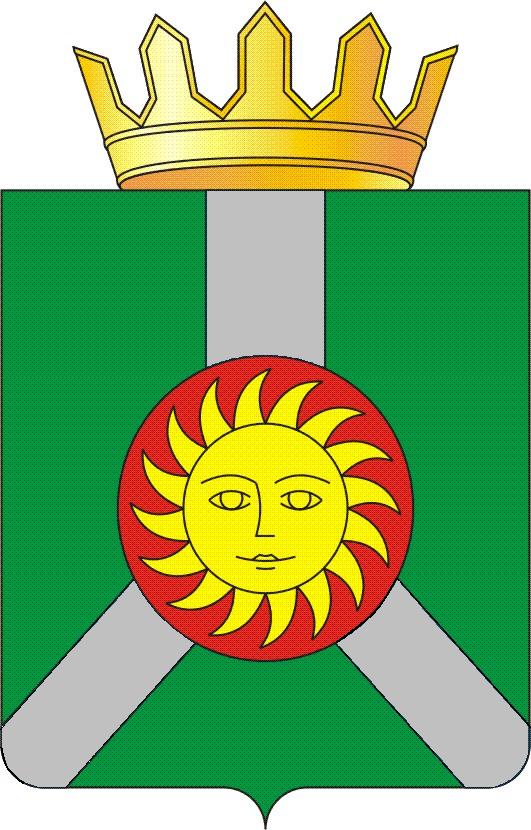 АДМИНИСТРАЦИЯ  КОЛПАШЕВСКОГО РАЙОНА ТОМСКОЙ ОБЛАСТИПОСТАНОВЛЕНИЕАДМИНИСТРАЦИЯ  КОЛПАШЕВСКОГО РАЙОНА ТОМСКОЙ ОБЛАСТИПОСТАНОВЛЕНИЕАДМИНИСТРАЦИЯ  КОЛПАШЕВСКОГО РАЙОНА ТОМСКОЙ ОБЛАСТИПОСТАНОВЛЕНИЕГлава районаА.Ф.Медных1.Перечень вопросов для участников публичных консультаций1.Перечень вопросов для участников публичных консультаций1.Перечень вопросов для участников публичных консультаций2.Иные материалы, которые, по мнению разработчика, позволяют оценить необходимость введения предлагаемого правового регулирования2.Иные материалы, которые, по мнению разработчика, позволяют оценить необходимость введения предлагаемого правового регулирования2.Иные материалы, которые, по мнению разработчика, позволяют оценить необходимость введения предлагаемого правового регулированияЦели предлагаемого правового регулированияСроки достижения целей предлагаемого правового регулированияПериодичность мониторинга достижения целей предлагаемого правового регулирования(Цель 1)(Цель 2)(Цель N...)Цели предлагаемого правового регулирования Индикаторы достижения целей предлагаемого правового регулированияЕдиница измерения индикаторовЦелевые значения индикаторов по годам(Цель 1)(Индикатор 1.1)(Индикатор N...)(Цель N...)(Индикатор N.1)(Индикатор N.N)Группы потенциальных адресатов предлагаемого правового регулирования (краткое описание их качественных характеристик)Количество участников группы(Группа 1)(Группа 2)(Группа N...)Группы потенциальных адресатов предлагаемого правового регулирования(соответствует пункту 4)Новые обязанности и ограничения, изменения существующих обязанностей и ограничений, вводимые предлагаемым правовым регулированием (с указанием соответствующих положений проекта нормативного правового акта)Описание расходов и возможных доходов, связанных с введением предлагаемого правового регулированияКоличественная оценка, руб.Группа 1Группа 1Группа N...Группа N...Виды рисковОценка вероятности наступления неблагоприятных последствийМетоды контроля рисковСтепень контроля рисков(полный/частичный/ отсутствует)Риск 1Риск N...Вариант 1Вариант 2Вариант №...8.1. Содержание варианта решения проблемы8.2. Качественная характеристика и оценка динамики численности потенциальных адресатов предлагаемого правового регулирования в среднесрочном периоде (1 - 3 года)8.3. Оценка дополнительных расходов (доходов) потенциальных адресатов регулирования, связанных с введением предлагаемого правового регулирования8.4. Оценка расходов (доходов) областного бюджета, связанных с введением предлагаемого правового регулирования8.5. Оценка возможности достижения заявленных целей регулирования (раздел 3 сводного отчета) посредством применения рассматриваемых вариантов предлагаемого правового регулирования8.6. Оценка рисков неблагоприятных последствий